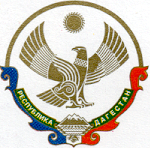 МУНИЦИПАЛЬНОЕ КАЗЕННОЕ УЧРЕЖДЕНИЕ «УПРАВЛЕНИЕ ОБРАЗОВАНИЯ  МУНИЦИПАЛЬНОГО  РАЙОНА   КАЗБЕКОВСКИЙ РАЙОН»368140, РД «Казбековский район» с. Дылым, ул. Дзержинского, 5, тел (факс). 55 49 08ПРИКАЗ10 февраля 2020г.                                                                                   № 35/2 «У»Об утверждении Положения о публичном докладе управления образования МР «Казбековский район»В целях обеспечения открытости деятельности управления образования МР «Казбековский район»ПРИКАЗЫВАЮ:Утвердить Положение о публичном докладе управления образования МР «Казбековский район» (приложение №1).Контроль по исполнению приказа возложить на заместителя начальника управления образования А.У.Гаирбекова.Начальник УО                                           М.И.МагомаевПриложение №1 к приказу по управлению образования МР «Казбековский район»от 10.02.2020г. N 35/2 «У»ПОЛОЖЕНИЕо публичном докладе управления образования МР «Казбековский район»I. Общие положенияПубличный доклад - аналитический публичный документ в форме периодического отчета Управления образования перед обществом, обеспечивающий регулярное (ежегодное) информирование всех заинтересованных сторон о состоянии и перспективах развития системы образования МР «Казбековский район».Публичный доклад адресован широкому кругу читателей: представителям органов законодательной и исполнительной власти, обучающимся и их родителям, работникам системы образования, представителям средств массовой информации, общественным организациям и другим заинтересованным лицам.Основными целями публичного доклада являются:обеспечение информационной основы для организации диалога и согласования интересов всех участников образовательного процесса, включая представителей общественности;обеспечение прозрачности функционирования муниципальной системы образования и образовательных учреждений;информирование потребителей образовательных услуг о приоритетных направлениях развития муниципальной системы образования, планируемых мероприятиях и ожидаемых результатах деятельности.Особенности публичного доклада:аналитический характер текста, предполагающий представление фактов и данных, а также их оценку и обоснование тенденций развития;ориентация на широкий круг читателей, что определяет доступный стиль изложения и презентационный тип оформления;регулярность предоставления публичного доклада - ежегодно.Подготовка публичного докладаРешение о подготовке публичного доклада принимается начальником управления образования.Регламентирующие подготовку и публикацию публичного доклада локальные нормативные правовые акты должны включать следующие основные позиции:утверждение состава рабочей (редакционной) группы по подготовке публичного доклада;утверждение сетевого графика по подготовке публичного доклада, включающего разработку структуры доклада и ее утверждение, сбор и обработку необходимых для доклада данных, написание доклада, обсуждение проекта доклада, доработку проекта доклада по результатам обсуждения и его утверждение;утверждение перечня мероприятий, связанных с распространением публичного доклада.Требованиями к качеству информации, включаемой в публичный доклад, являются:актуальность - информация должна соответствовать интересам и информационным потребностям целевых групп, способствовать принятию решений в сфере образования;достоверность - информация должна быть точной и обоснованной. Сведения, содержащиеся в докладе, подкрепляются ссылками на источники первичной информации. Источники информации должны отвечать критерию надежности;необходимость и достаточность - приводимые данные и факты должны служить исключительно целям обоснования или иллюстрации определенных тезисов и положений публичного доклада. Дополнительная информация может быть приведена в приложении.Публичный доклад должен включать аналитическую информацию, основанную на показателях, содержательно характеризующих состояние и тенденции развития системы образования.Основными источниками информации для публичного доклада являются государственная статистическая отчетность сферы образования и смежных областей, официальные региональные и муниципальные мониторинговые исследования, результаты независимой оценки качества образования.Представляемые в публичном докладе данные должны быть интерпретированы и прокомментированы с точки зрения их значения для участников образовательного процесса. При этом необходимо использовать как динамические сравнения (в том числе по месяцам и годам), так и самую актуальную на момент составления доклада информацию о деятельности системы образования или образовательного учреждения.Язык и стиль доклада должны обеспечивать доступность содержания доклада широкой общественности. Текст доклада по возможности должен исключать научную или специальную терминологию, аббревиатуры. При использовании не имеющих широкого распространения понятий и терминов их необходимо сопровождать комментариями и (или) включать в доклад методические пояснения (комментарии) как приложение.Структура публичного докладаЗаключительные положенияПубличный доклад подписывается совместно начальником управления образования и председателем общественного совета по развитию образования.Публичный доклад подлежит публикации на официальных сайтах администрации МР «Казбековский район» и управления образования, может быть издан в виде отдельной брошюры.Публичный доклад подлежит обсуждению с привлечением общественности.Срок представления публичного доклада - до 1 сентября ежегодно.Публичный доклад является официальным документом управления образования и хранится в соответствии с номенклатурой дел управления образования.НазваниеразделаСодержание1. Введениеобщая социально-экономическая характеристика муниципалитета как фактор, определяющий условия функционирования муниципальной образовательной системы и внешний запрос к системе образования;демографическая ситуация (возрастная структура, миграция, динамика численности населения по возрастам).2. Цели и задачи муниципальной системы образованияроль системы образования в социально-экономическом развитии города;общая характеристика системы образования муниципального образования;соответствие основным направлениям и приоритетам образовательной политики в стране.3. Доступность образованияструктура сети образовательных учреждений и динамика ее изменений;контингент обучающихся и охват образованием детей соответствующего возраста образованием (по программам, по форме получения образования);образование для детей с ограниченными возможностями здоровья;обеспечение равного доступа к качественному образованию:дошкольное образование: обеспеченность местами в ДОУ, очередность в сфере дошкольного образования,развитие альтернативных форм, способствующих повышению доступности дошкольного образования; основное образование: распределение общеобразовательных учреждений на территории муниципального образования,дополнительное образование: направленности детских общеразвивающих программ.4. Результаты деятельности системы образованияучастие в международных сопоставительных исследованиях;учебные результаты: результаты ГИА, мониторинговых исследований образования;дифференциация и индивидуализация обучения;поддержка обучающихся с ограниченными возможностями здоровья;внеучебные достижения обучающихся: участие в конкурсах и олимпиадах всех уровней;социализация: доля детей в возрасте 7-15 лет, не посещающих школы, трудоустройство, профилактика безнадзорности, правонарушений и преступлений, организация летней занятости, поддержка детских общественных объединений и ученического самоуправления, профессиональная ориентация и самоопределение.организация отдыха и оздоровления, в том числе и в каникулярный период.5. Условия обучения и эффективность использования ресурсовфинансирование образования : используемые методы и механизмы финансирования образовательных учреждений, динамика, структура по направлениям и источникам финансирования; расходы на одного обучающегося в динамике;материально - технические условия реализации ООП, режим работы;условия для сохранения и укрепления здоровья детей и подростков, в том числе организация питания и медицинского обслуживания;информационно - образовательная среда;кадровый потенциал - качественный и количественный состав работников, повышение квалификации и переподготовка, вакансии, соотношение обучающихся и работников.6. Меры по развитию системы образованияпринятые за последние 2-3 года меры по развитию системы образования в рамках федеральных, региональных, муниципальных программ развития, их фактическая и ожидаемая результативность.7. Решения, принятые по итогамобщественногообсужденияинформация, связанная с исполнением решений коллегий управления образования, работы комиссий при управлении образования, общественных советов;- информация о решениях, принятых управлением образования в течение отчетного года.8. Заключениевыводы по проведенному анализу и перспективы развития: набор приоритетных задач по развитию муниципальной системы образования с учетом ключевых направлений деятельности.